ПЛАН РАБОТЫ КОНСУЛЬТАЦИОННОГО ПУНКТА ДЛЯ РОДИТЕЛЕЙ ДЕТЕЙ НЕ ПОСЕЩАЮЩИХ  ДОКонсультативный пункт в ДОУКонсультативный пункт в ДОУУважаемые родители: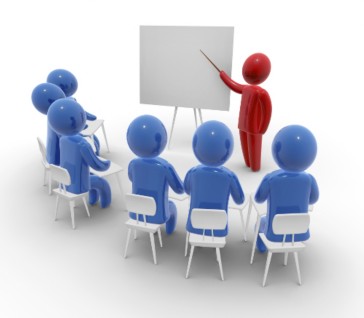  Специально для Вас на базе нашего детского сада начинает свою работу КОНСУЛЬТАТИВНЫЙ ПУНКТ, обратившись в который, Вы получите бесплатную квалифицированную помощь специалистов: заместителя заведующего, воспитателя, педагога-психолога.Специалисты помогут определить особенности развития Вашего ребенка для подготовки ребенка к поступлению в ДО или школу, помогут решить проблемы общения как со сверстниками, так и со взрослыми. На консультацию к специалистам можно записаться по телефону:   998-91-45Но, если у Вас нет возможности посетить наш консультативный пункт, то Вы можете задать интересующий Вас вопрос по телефону 998-91-45 , и наши специалисты предоставят информацию на сайте нашего детского сада.ПРИХОДИТЕ К НАМ! ЗВОНИТЕ НАМ!                                                                            МЫ БУДЕМ РАДЫ ВАМ ПОМОЧЬ!     Родители сообщают, какой вопрос их интересует, выбирается удобное время для посещения консультативного пункта. Исходя из заявленной тематики, администрация привлекает к проведению консультации того специалиста, который владеет необходимой информацией в полной мере. Консультирование родителей проводится одним или несколькими специалистами одновременно, в зависимости от сути проблемы.Примерное время одной консультации	20 минутГРАФИК РАБОТЫ КОНСУЛЬТАТИВНОГО ПУНКТА на 2015 – 2016 учебный год  ПЛАН РАБОТЫ КОСУЛЬТАТИВНОГО ПУНКТА ДЛЯ РОДИТЕЛЕЙ (ЗАКОННЫХ ПРЕДСТАВИТЕЛЕЙ) ДЕТЕЙ, НЕ ПОСЕЩАЮЩИХ ДОУна 2015-2016 учебный годМесяцТема/Мероприятие/СодержаниеФормы       работыОтветственныйОктябрь1. Совещание при заведующем « Оборганизации представления услуги по оказанию консультативной педагогическойпомощи семьям, воспитывающим детей дошкольного возраста на дому».2. Выявление и приглашение в консультативный пункт семей, воспитывающих детей дошкольного возраста на дому.3. «Как подготовить ребенка к тому, что в детском саду он будет оставаться без мамы».4. Индивидуальная работа по запросу родителейКонсультация Индивидуальнаяконсультациязаведующий ст. воспитательпедагог-психологНоябрь1. «Адаптация ребенка к детскому саду»2. «Нужно ли заранее знакомить ребенка с садиком, в который он скоропойдёт»3. «Детский сад: за и против»4. Индивидуальная работа по запросу родителей.БеседаКонсультацияИндивидуальнаяконсультацияпедагог-психолог,Декабрь 1. Проведение  организационного собрания с родителями детей, не посещающих ДОУ.2. «Что должен уметь ребенок, который идет в детский сад».3. Индивидуальная работа по запросу родителей.Общее собраниеКонсультация ИндивидуальнаяконсультацияСт. воспитатель, педагог-психологЯнварь"Капризы и упрямство детей"Круглый столСт. воспитатель, педагог-психологФевраль "Речевое развитие детей дошкольного возраста"КонсультацияСт. воспитательМарт 1. «Питание – залог здорового образа жизни».2. «Как приучить ребенка к горшку».3. Индивидуальная работа по запросу родителей.КонсультацияИндивидуальнаяконсультациявоспитатель педагог-психологАпрель 1. «Давайте поиграем».2. «Как научить ребенка не отбирать у других детей игрушки, делиться и не давать себя в обиду».3. Индивидуальная работа по запросу родителей.Игровая деятельностьКонсультацияИндивидуальнаяконсультациявоспитатель педагог-психологМай 1. «Роль сказок в жизни дошкольников».2. «Круг детского чтения».3. «Агрессивность у детей»4. Индивидуальная работа по запросу родителей.ЛекцияКонсультацияИндивидуальнаяконсультация воспитатель  педагог-психолог